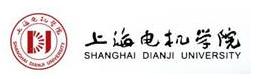 2024年元旦、寒假（春节）安全自查情况记录表部门责任人签名：                     填写日期：        年   月   日（盖章）注：此表为各二级学院、部门进行自我检查时填写上报，若是节假日，在放假前由部门安全责任人签字后交保卫处。学校将此作为对各部门的安全考核依据之一。部门检查日期兼职安全员电话/手机参加自查人员：参加自查人员：参加自查人员：参加自查人员：所做安全工作(包括已整改的安全隐患）假期加班、施工项、留校情况加班人员，施工项目，安全专员，留校学生名单（班级、姓名、院系、专管辅导员姓名及电话， 安全措施需详细填写清楚），（填写时请把本栏目删成空栏再填写），内容很多本栏目可采取附件形式附后加班人员，施工项目，安全专员，留校学生名单（班级、姓名、院系、专管辅导员姓名及电话， 安全措施需详细填写清楚），（填写时请把本栏目删成空栏再填写），内容很多本栏目可采取附件形式附后加班人员，施工项目，安全专员，留校学生名单（班级、姓名、院系、专管辅导员姓名及电话， 安全措施需详细填写清楚），（填写时请把本栏目删成空栏再填写），内容很多本栏目可采取附件形式附后检查发现的问题整改措施及落实效果建议要求